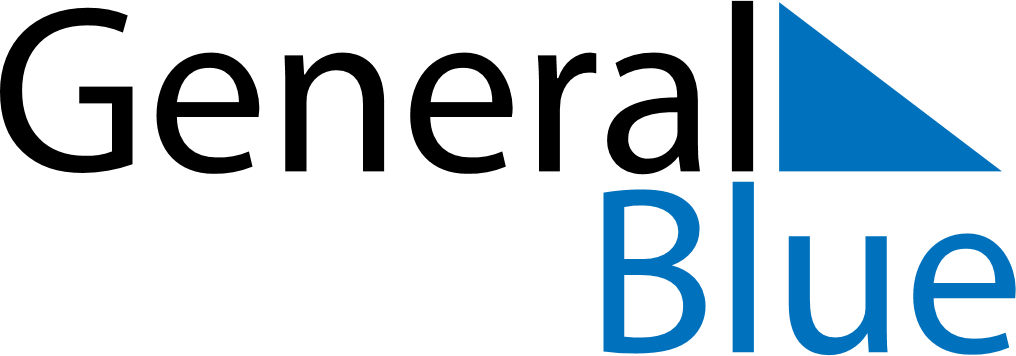 October 2020October 2020October 2020October 2020LesothoLesothoLesothoMondayTuesdayWednesdayThursdayFridaySaturdaySaturdaySunday12334Independence Day567891010111213141516171718192021222324242526272829303131